Администрация						сельского поселения  Преполовенка		муниципального района Безенчукский		         Самарской области					Центральная ул., 53, с. Преполовенка, 446222				тел.:89277599651e-mail: adm-prepol2017@yandex.ru						ОКПО 79170024, ОГРН 1056362024840ИНН 6362012537, КПП 636201001	с.ПреполовенкаО внесении изменений в Постановление от 30.08.2022г. № 40 «О представлении гражданами, претендующими на замещение должностей муниципальной службы  и муниципальными служащими  Администрациисельского поселения Преполовенка муниципального района Безенчукскийсведений о доходах, расходах, об имуществеи обязательствахимущественного характера»Рассмотрев протест прокурора Безенчукского района от 08.12.2022г. № 07-03-2022/1297 на Постановление от 30.08.2022г. № 40 «О представлении гражданами, претендующими на замещение должностей муниципальной службы  и муниципальными служащими  Администрации сельского поселения Преполовенка муниципального района Безенчукскийсведений о доходах, расходах, об имуществе и обязательствах  имущественного характера», руководствуясь Законом Самарской области от 09.10.2007 № 96-ГД «О муниципальной службе в Самарской области» (в редакции Закона от 13.07.2022г. № 74-ГД), Уставом сельского поселения Преполовенка муниципального района БезенчукскийПОСТАНОВЛЯЮ:1.  Удовлетворить протест прокурора Безенчукского района от 08.12.2022г. № 07-03-2022/1297.2. Внести в Постановление от 30.08.2022г. № 40 «О представлении гражданами, претендующими на замещение должностей муниципальной службы и муниципальными служащими Администрации сельского поселения Преполовенка муниципального района Безенчукский сведений о доходах, расходах, об имуществе и обязательствах имущественного характера» следующие изменения:2.1. пункт 1.1. дополнить абзацем следующего содержания:         «Муниципальный служащий, замещающий должность муниципальной службы, включенную в соответствующий перечень, обязан ежегодно в сроки, установленные для представления сведений о доходах, об имуществе и обязательствах имущественного характера, представлять представителю нанимателя (работодателя) сведения о своих расходах, а также о расходах своих супруги (супруга) и несовершеннолетних детей по каждой сделке по приобретению земельного участка, другого объекта недвижимости, транспортного средства, ценных бумаг (долей участия, паев в уставных (складочных) капиталах организаций), цифровых финансовых активов, цифровой валюты, совершенной им, его супругой (супругом) и (или) несовершеннолетними детьми в течение календарного года, предшествующего году представления сведений (далее - отчетный период), если общая сумма таких сделок превышает общий доход данного лица и его супруги (супруга) за три последних года, предшествующих отчетному периоду, и об источниках получения средств, за счет которых совершены эти сделки».2. Опубликовать настоящее Постановление в газете «Вестник сельского поселения Преполовенка» и на официальном сайте Администрации сельского поселения Преполовенка в сети интернет.3. Настоящее постановление вступает в силу со дня его официального опубликования.4. Контроль за исполнением настоящего Постановления оставляю за собой.Глава сельского поселения Преполовенка                                           В.Б. ВасильевОводова Л.Н.89376444641       ПОСТАНОВЛЕНИЕот 14.02.2023 г.              № 13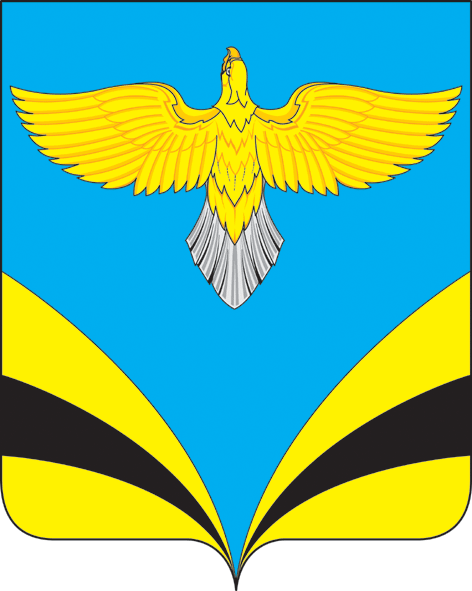 